HACIA UNA INTEGRACIÓN FAMILIAR CON LAS TICSII ENTREGA DE EVIDENCIAS FOTOGRAFICAS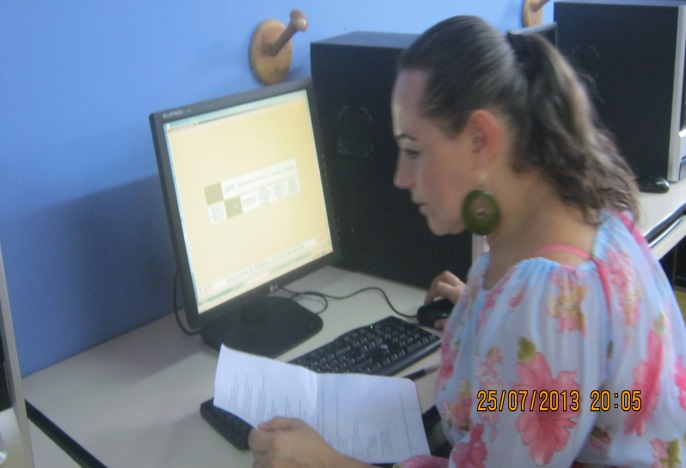 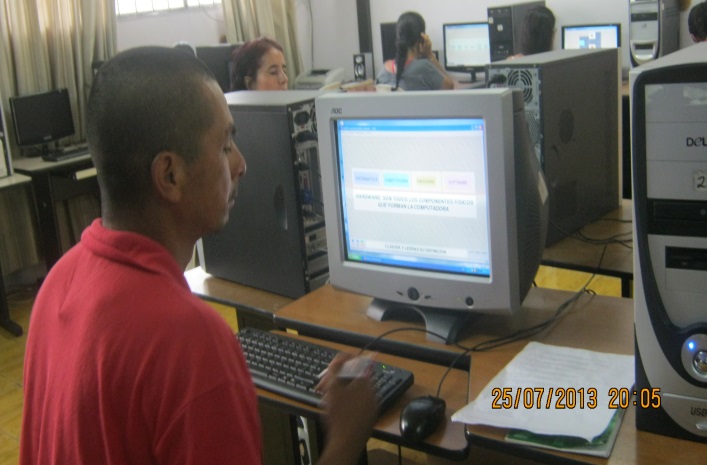 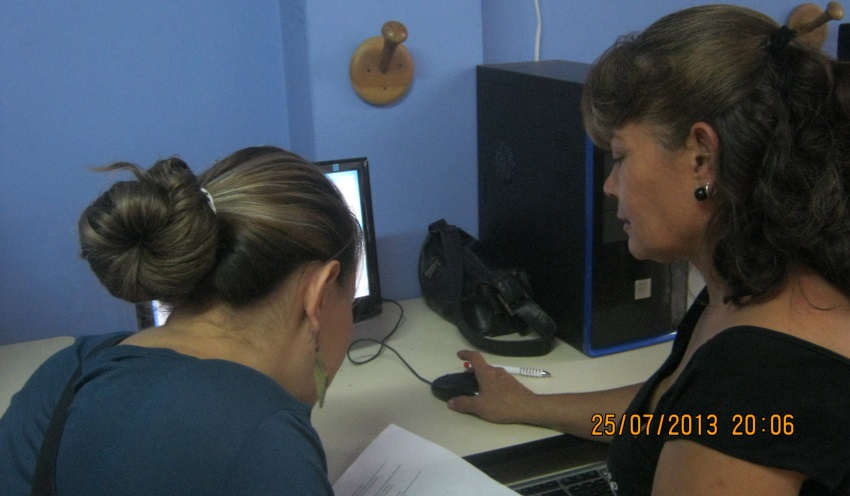 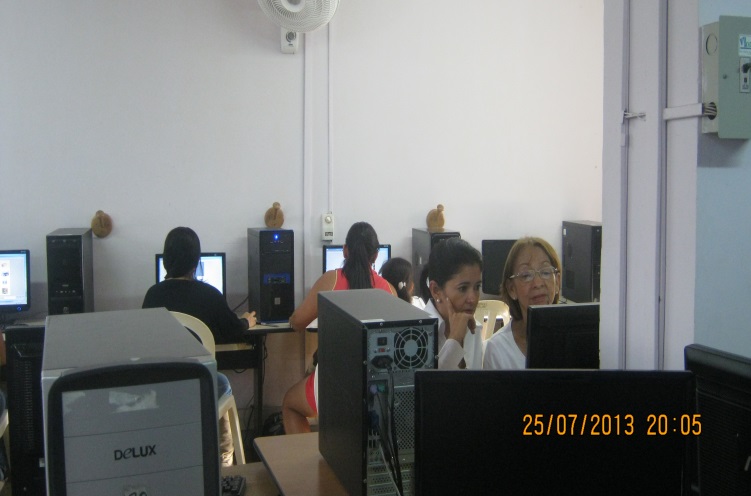 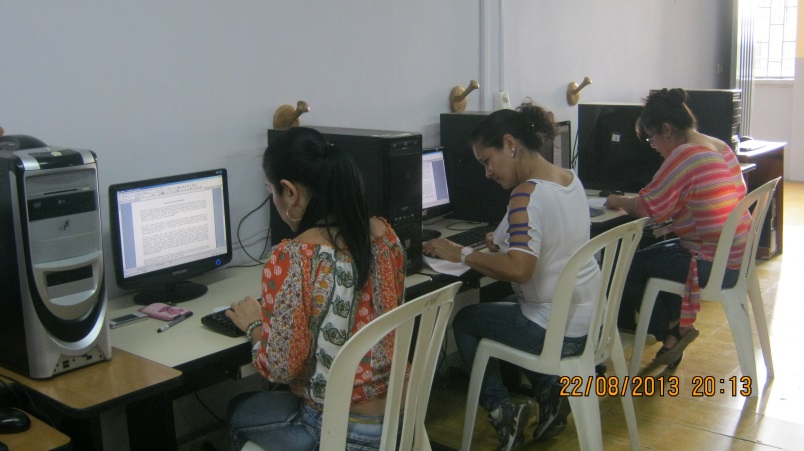 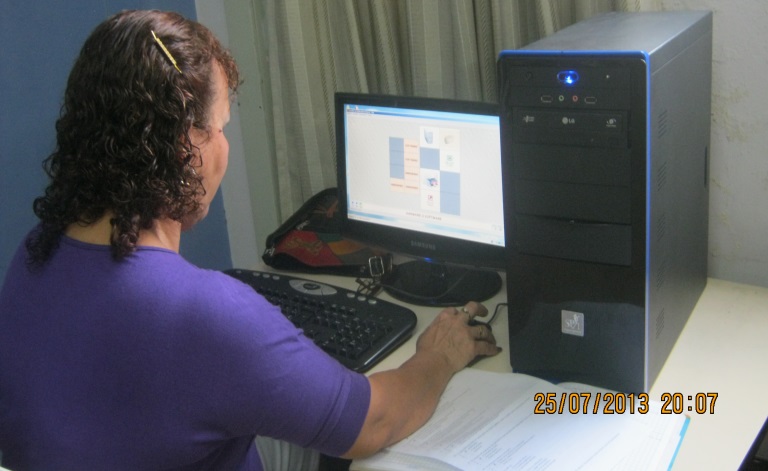 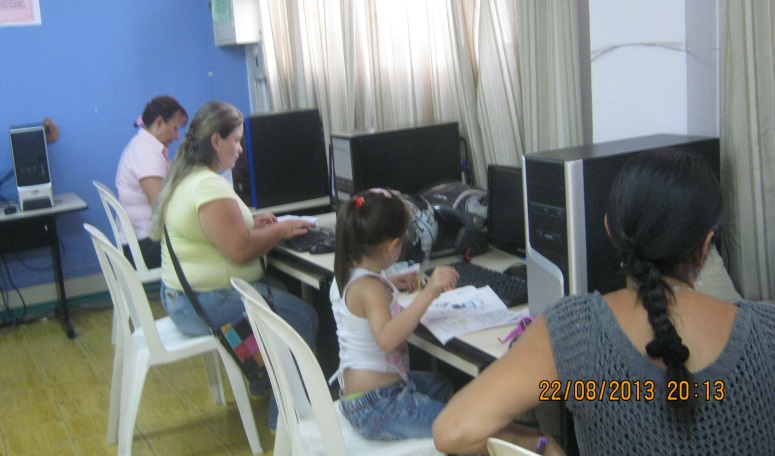 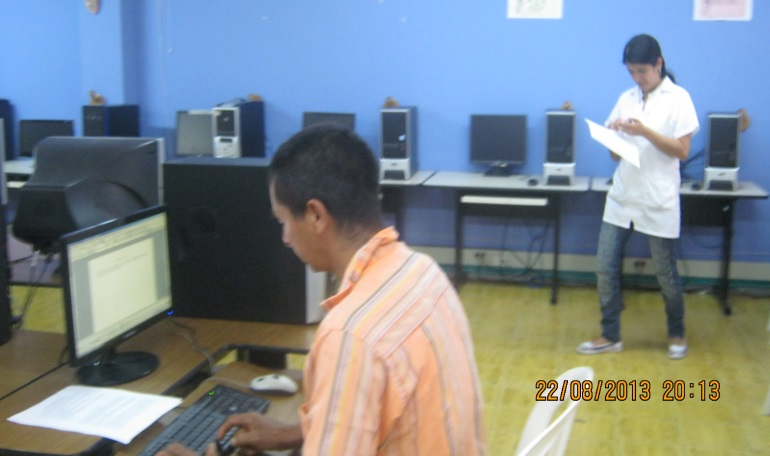 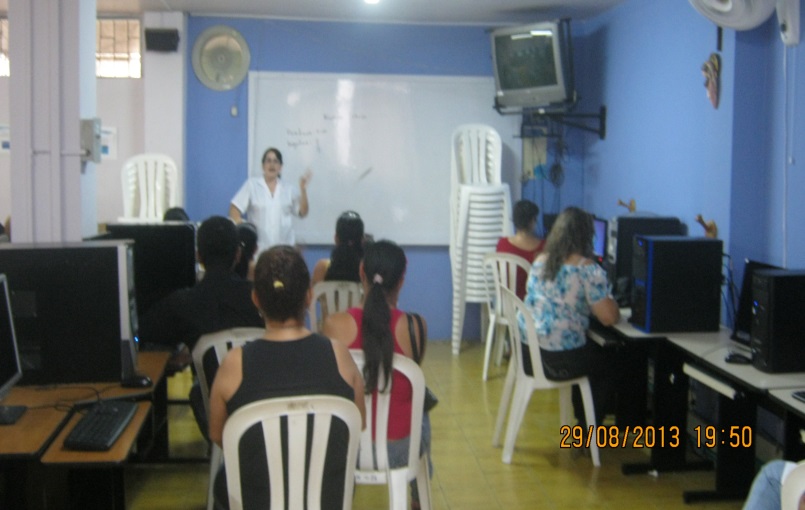 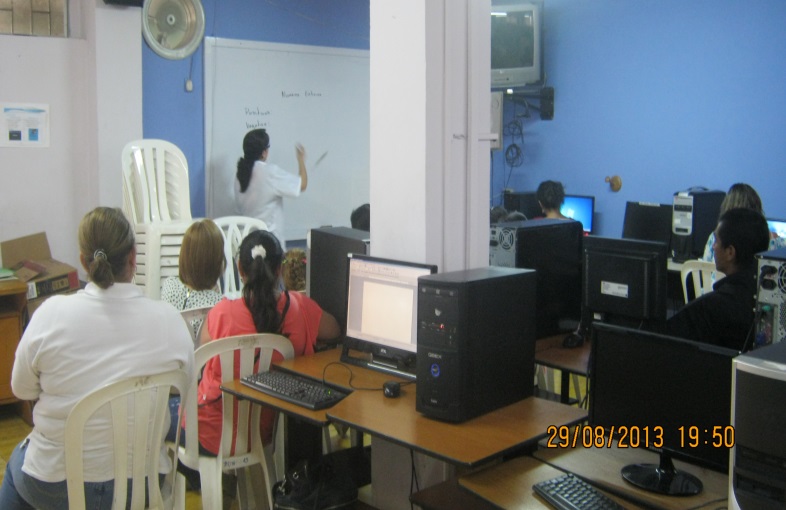 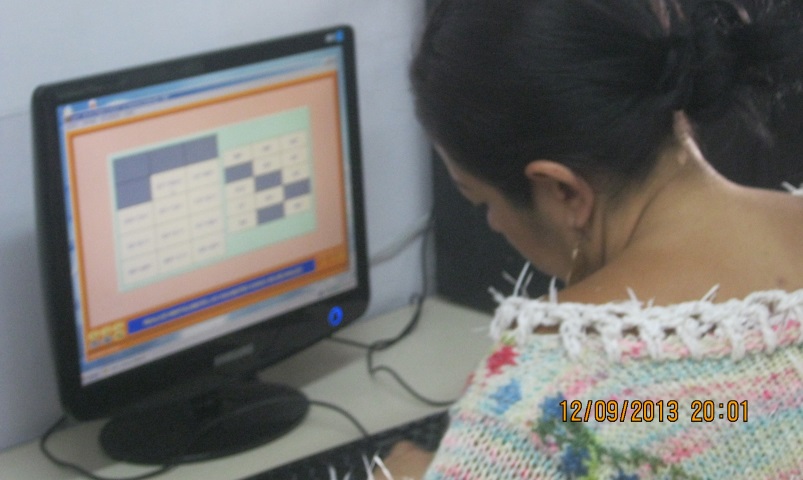 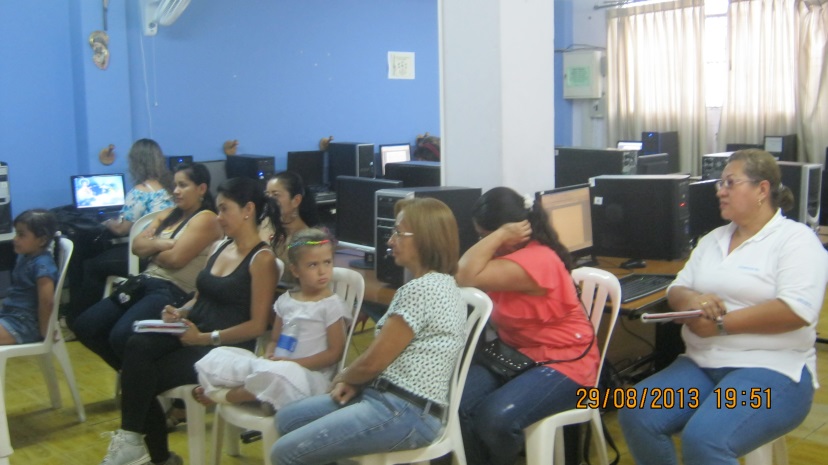 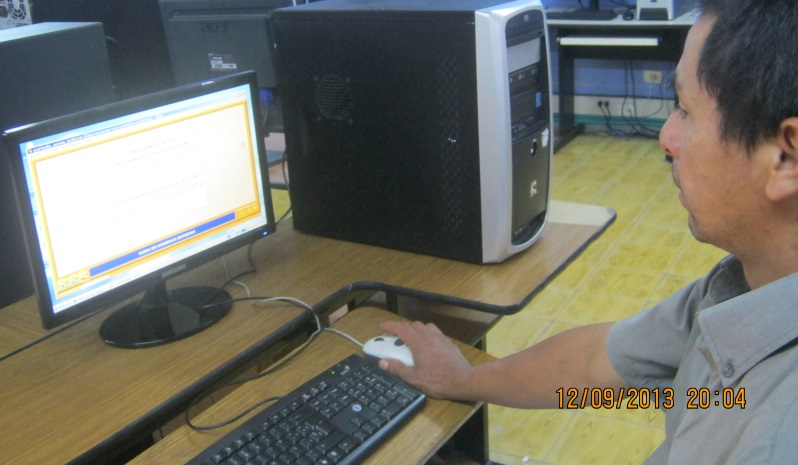 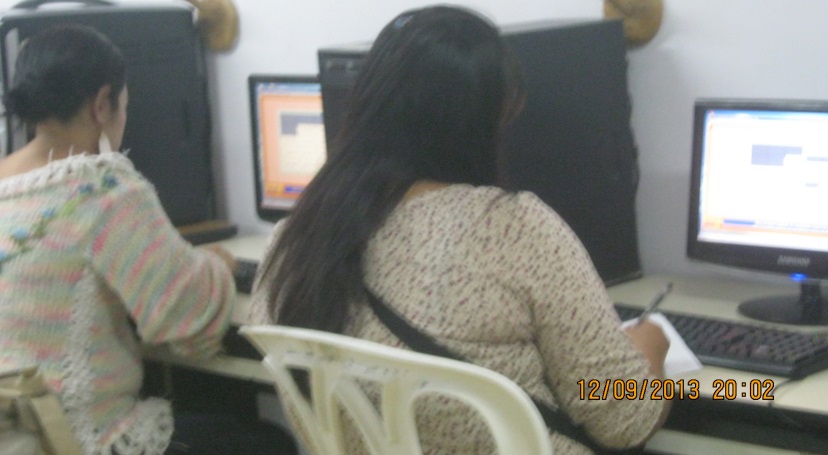 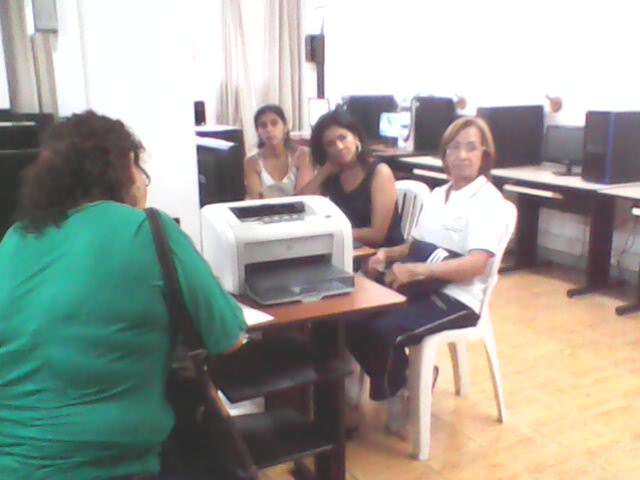 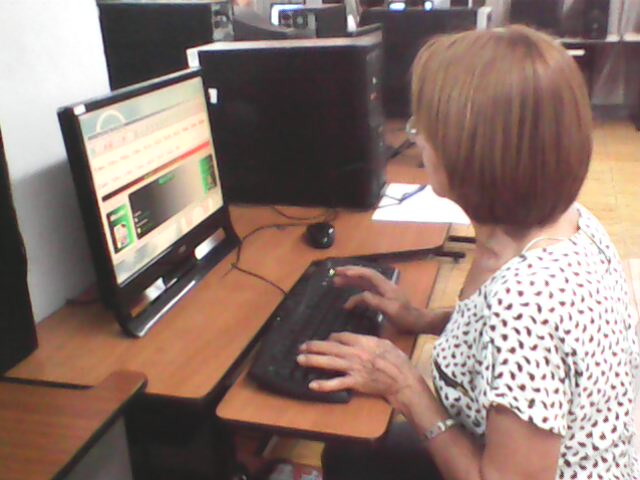 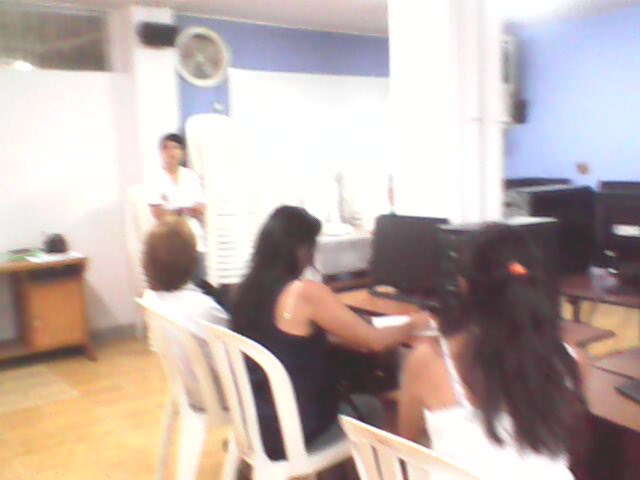 LINA MARIA VARGASELIZABETH GARCÉS 